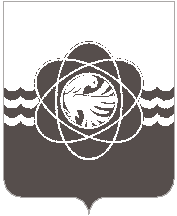 П О С Т А Н О В Л Е Н И Еот   24.06.2016г.  № 03О внесении изменений в постановлениеГлавы муниципального образования«город Десногорск» Смоленской областиВ связи с технической опечаткойп о с т а н о в л я ю: 1. В постановлении Главы муниципального образования «город Десногорск» Смоленской области от 20.06.2016 №01 внести следующие изменения:- в пункте 1  цифры «25.07.2016» заменить цифрами «01.08.2016».- в пункте 3 цифры «с 23.06.2016 по 22.06.2016» заменить цифрами «с 23.06.2016 по 29.07.2016»2. Настоящее постановление опубликовать в газете «Десна» и разместить на официальном сайте Администрации муниципального образования «город Десногорск» Смоленской области в сети «Интернет».В.В. Седунков